SCHEME OF LEARNINGUnit One: 
Animal Farm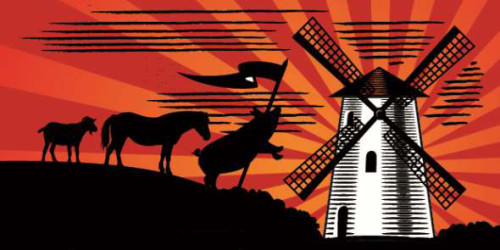 Unit Two:Love and conflict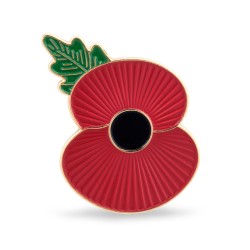 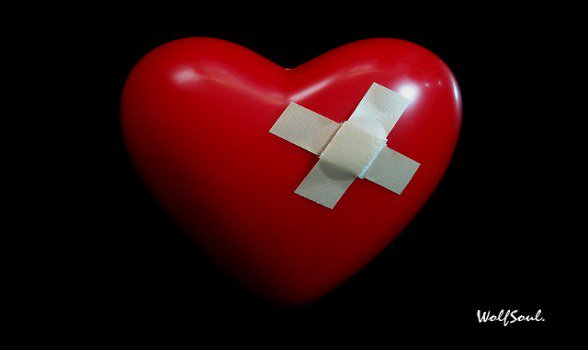 Unit Three:
Ghostly Encounters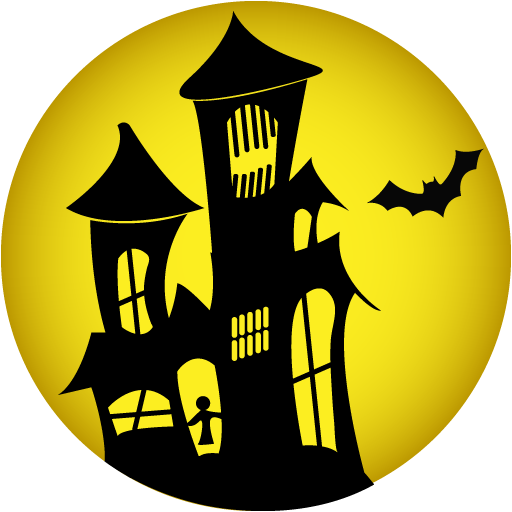 Unit Four:A Midsummer Night’s Dream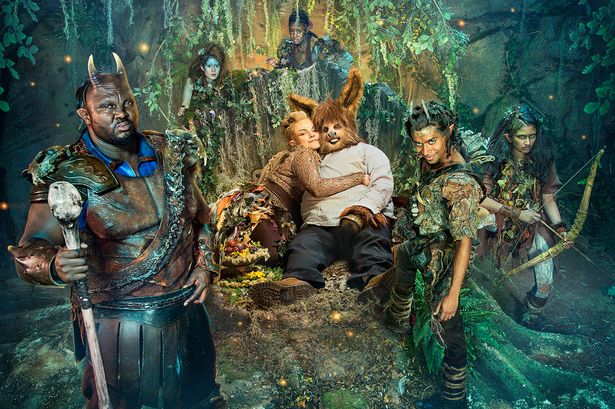 READING ASSESSMENTSReading:Analyse how Orwell presents the character Napoleon in Animal Farm.ReadingExplore how war and conflict are presented in ‘Who’s for the Game’?ReadingAnalyse how the writer uses language to create tension in ‘The Red Room’.Reading:Explore how Shakespeare presents love and relationships in A Midsummer Night’s Dream.WRITING ASSESSMENTSWriting:Write a persuasive speech.Writing:Write an informal letter from a soldier fighting in WW1 to a family back home about life in the trenches. Writing:Write a descriptive opening to a ghost story.   WritingWrite a leaflet for Year 6 students on The Globe Theatre in Shakespeare’s day.